Codes (leave blank for Present)  NON-PASSERINES		           Code   No.          NON-PASSERINES		              Code   No.    	    PASSERINES	                                 Code  No.If Species in BOLD are seen a “Rare Bird Record Report” should be submitted.IT IS IMPORTANT THAT ONLY BIRDS SEEN WITHIN THE PARK ARE RECORDED ON THIS LIST.  IF YOU SEE BIRDS OUTSIDE THE PARK PLEASE MARK ACCORDINGLY OR PREFERABLY USE A SEPARATE LIST.Please return this sheet on completion to Birds SA Database Co-ordinator (Brian Blaylock) for inclusion in the database.Email to: secretary@birdssa.asn.au or post to: Birds SA c/- SA Museum, North Terrace, Adelaide, SA, 5000MUTTON COVE CONSERVATION RESERVE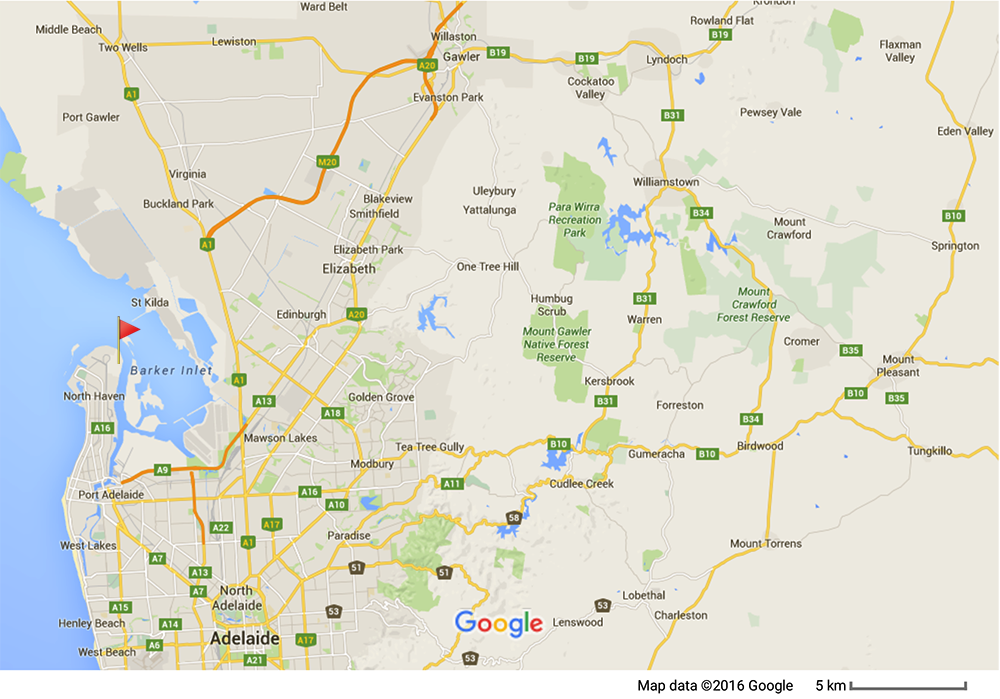 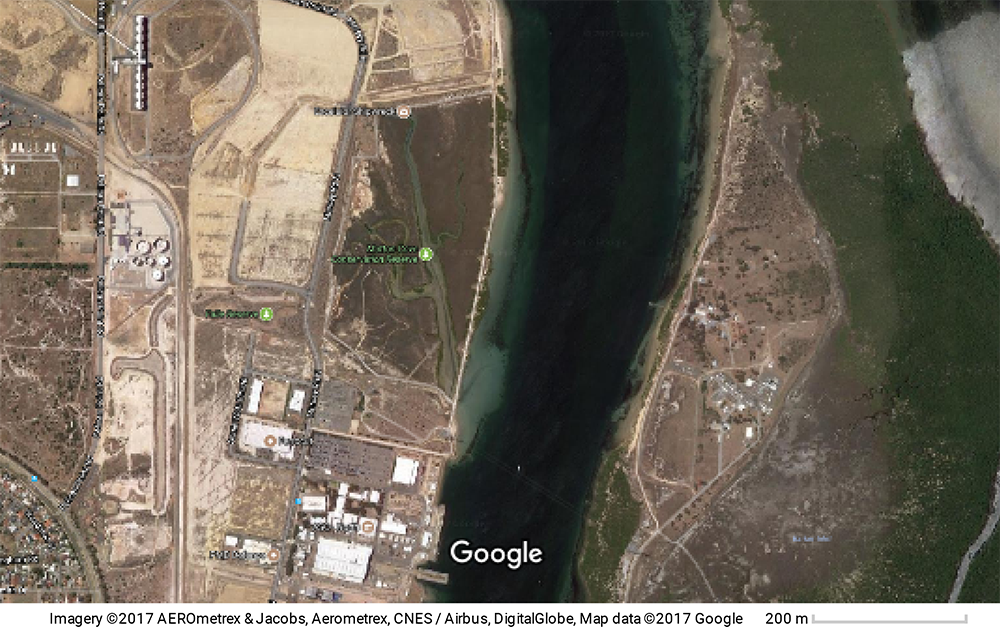 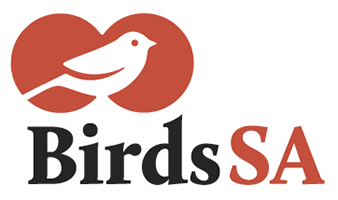 rMUTTON COVE CONSERVATION RESERVErMUTTON COVE CONSERVATION RESERVErMUTTON COVE CONSERVATION RESERVErMUTTON COVE CONSERVATION RESERVE-34.77583 °N  138.51222 °Eor new  …………….   ……………..34°46’33” S  138°30’44” E……………  ……………..34°46’33” S  138°30’44” E……………  ……………..54  272343  6148996     …  ….........  ………Observers:   …………………………………………………………………..  ..……………………………………………………………………………….Observers:   …………………………………………………………………..  ..……………………………………………………………………………….Observers:   …………………………………………………………………..  ..……………………………………………………………………………….Phone: (H)  ……………………………… (M)  …………………………………Email:   …………..……………………………………………………Phone: (H)  ……………………………… (M)  …………………………………Email:   …………..……………………………………………………Date:  ……..………………………….      Start Time: ………………………    End Time:   ………………………Date:  ……..………………………….      Start Time: ………………………    End Time:   ………………………Date:  ……..………………………….      Start Time: ………………………    End Time:   ………………………Date:  ……..………………………….      Start Time: ………………………    End Time:   ………………………Date:  ……..………………………….      Start Time: ………………………    End Time:   ………………………D = DeadH = HeardO = OverheadB = BreedingB1 = MatingB2 = Nest BuildingB3 = Nest with eggsB4 = Nest with chicksB5 = Dependent fledglingsB6 = Bird on nestBlack SwanFar Eastern CurlewWhite-fronted ChatAustralian ShelduckCommon GreenshankSinging HoneyeaterGrey TealMarsh Sandpiper White-plumed HoneyeaterChestnut TealWood Sandpiper White-browed ScrubwrenMusk DuckCommon SandpiperGrey ShrikethrushBrown QuailRed-necked Stint  Willie WagtailHoary-headed GrebePectoral SandpiperGrey FantailGreat-crested Grebe Sharp-tailed SandpiperMagpielarkAustralian White IbisBroad-billed SandpiperLittle RavenStraw-necked IbisCurlew Sandpiper*Eurasian SkylarkRoyal SpoonbillSilver GullBrown SonglarkYellow-billed SpoonbillPacific GullTree MartinNankeen Night HeronCaspian Tern Welcome SwallowEastern Great Egret (Great Egret)Greater Crested TernWhite-backed SwallowWhite-faced HeronWhiskered Tern*House SparrowPacific Reef Heron*Feral Pigeon*Common Starling Australian Pelican*Spotted Dove *Common BlackbirdLittle Pied Cormorant Crested PigeonAustralian PipitBlack–faced CormorantHorsfield’s Bronze CuckooLittle Black Cormorant Sacred KingfisherPied Cormorant Nankeen KestrelGreat CormorantAustralian HobbyOspreyBrown FalconBlack-shouldered Kite GalahLittle EagleLittle CorellaWedge-tailed EagleElegant ParrotSwamp HarrierRock ParrotWhistling KiteWhite-bellied Sea EagleAustralian CrakeBlack-tailed NativehenEurasian CootSooty OystercatcherPied OystercatcherRed-necked AvocetPied StiltBanded StiltSpur-winged Plover (Masked Lapwing)Red-kneed Plover Pacific Golden PloverGrey Plover Red-capped PloverDouble-banded PloverGreater Sand PloverBar-tailed Godwit